Publicado en Barcelona el 23/12/2019 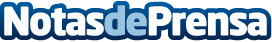 SingularCover analiza los seguros que necesitaría Papá Noel para salir sano y salvo de la Navidad La nieve, intensas lluvias o fuertes rachas de viento son algunos de los factores que afectan durante el viaje al trineo de Santa. Por otro lado, resbalones por la chimenea o pequeños incendios en la casa, pueden ser algunos de los posibles accidentes que puede sufrir  en su cometido.. Por ello, SingularCover analiza los seguros que podría necesitar Santa para la noche del 24 de diciembre, para que nada impida que lleve a cabo su importante misiónDatos de contacto:SingularCover916611737Nota de prensa publicada en: https://www.notasdeprensa.es/singularcover-analiza-los-seguros-que Categorias: Nacional Sociedad Seguros Recursos humanos http://www.notasdeprensa.es